ผลงานการพัฒนาระบบงานโรงพยาบาลห้วยผึ้ง  อำเภอห้วยผึ้ง  จังหวัดกาฬสินธุ์  ปี 2563ชื่อเรื่อง  :  การพัฒนาคุณภาพระบบบำบัดน้ำเสียให้ผ่านเกณฑ์คุณภาพน้ำทิ้งผู้จัดทำผลงาน  :  1. นายพรมมา  เถาวัลย์ดี   2. นางมณเทียร  โมลาขาว   3. นางจิตติมา  ไร่บูลย์            4.นางจิราภรณ์ พรหมวงษ์ซ้ายบทคัดย่อความเป็นมาหรือบริบท       จากการส่งตรวจตัวอย่างน้ำทิ้งจากระบบบำบัดน้ำเสีย โรงพยาบาลห้วยผึ้ง ที่ห้องปฏิบัติการกลาง คณะสาธารณสุขศาสตร์ มหาวิทยาลัยขอนแก่น  สำนักงานสิ่งแวดล้อม ภาค 10 จังหวัดขอนแก่น และบริษัท ห้องตรวจปฏิบัติการกลาง (ประเทศไทย) จำกัด สาขาขอนแก่น ตั้งแต่ ปี 2560 ถึง 2563 พบว่ามีผลตรวจทุกพารามิเตอร์ได้ตามค่ามาตรฐานน้ำทิ้ง ตามเกณฑ์มาตรฐานควบคุมการระบายน้ำทิ้งจากอาคาร กระทรวงวิทยาศาสตร์เทคโนโลยีและสิ่งแวดล้อม พ.ศ.2537            สำนักงานสิ่งแวดล้อมภาค 10 ขอนแก่น ได้ออกมาประเมินระบบบำบัดน้ำเสียโรงพยาบาลห้วยผึ้ง เมื่อวันที่ 21  พฤษภาคม 2562 ได้ให้คำแนะนำในการพัฒนา ให้ผู้รับผิดชอบจึงได้ปรับเวลาการทำงานของเครื่องเติมอากาศทั้ง 2 ตัว ลงจากเดิม ทำงาน 6 ชั่วโมง พัก 1 ชั่วโมง เป็น ทำงาน 5 ชั่วโมง พัก 1 ชั่วโมงแทน เพื่อการประหยัดพลังงาน อีก 3 เดือนให้ตรวจคุณภาพน้ำทิ้งอีกครั้งว่าได้มาตรฐานหรือไม่ ถ้าได้มาตรฐานให้ปรับลดระยะเวลาการทำงานระบบกังหันชัยพัฒนาเป็นลำดับต่อไป          ดังนั้น  คณะผู้จัดทำผลงานและคณะกรรมการบริหารสิ่งแวดล้อมและความปลอดภัย (ENV) โรงพยาบาลห้วยผึ้ง จึงเห็นความสำคัญที่จะต้องพัฒนาพัฒนาคุณภาพระบบบำบัดน้ำเสียให้ผ่านเกณฑ์คุณภาพน้ำทิ้งทุกพารามิเตอร์อย่างต่อเนื่อง และยั่งยืน จึงมีการการพัฒนาคุณภาพระบบบำบัดน้ำเสียให้ผ่านเกณฑ์คุณภาพน้ำทิ้ง โรงพยาบาลห้วยผึ้ง ปี 2563เป้าหมาย           เพื่อการแก้ไขผลการตรวจวิเคราะห์คุณภาพน้ำทิ้งโรงพยาบาลห้วยผึ้ง ให้ผ่านเกณฑ์คุณภาพน้ำทิ้งทุกพารามิเตอร์ประเด็นสำคัญที่ดำเนินการน้ำทิ้งจากระบบบำบัดน้ำเสียผ่านเกณฑ์มาตรฐานคุณภาพน้ำทิ้ง ตามเกณฑ์มาตรฐานควบคุมการระบายน้ำทิ้งจากอาคาร กระทรวงวิทยาศาสตร์เทคโนโลยีและสิ่งแวดล้อม พ.ศ.2537ตัวชี้วัดที่สำคัญค่า BOD  (Bilogical Oxygen Demand)  ไม่เกิน  20  mg/lกระบวนการดำเนินการ/วิธีการ/กระบวนการพัฒนาคุณภาพ : PDSAทีม ENV ,  IC ประชุม วางแผน พร้อมทั้งเขียนแผนงานพัฒนางานคุณภาพน้ำทิ้ง เสนอผู้อำนวยการเพื่อพิจารณาอนุมัติประชุมวิชาการ IC พร้อมชี้แจงเจ้าหน้าที่ผู้รับผิดชอบงาน ดูแล/รักษาระบบบำบัดน้ำเสียตามกำหนด ประจำวัน ประจำสัปดาห์ ประจำเดือนปรับเวลาเครื่องเติมอากาศในบ่อเติมอากาศ จากทำงาน 6 ชั่วโมง พัก 1 ชั่วโมง เป็นทำงาน 5  ชั่วโมง พัก 1 ชั่วโมง แทนปรับเวลาทำงานกังหันชัยพัฒนา จำนวน 2 ตัว  จากทำงาน 2.5 ชั่วโมง พัก 1 ชั่วโมง เป็นทำงาน 2 ชั่วโมง พัก 1 ชั่วโมง แทนเจ้าหน้าที่นำคราบไขมันออกจากบ่อดักไขมัน ที่โรงครัวออกไปกำจัด ทุก 2 สัปดาห์ตักขยะออกจากบ่อสูบและตะแกรงดักขยะทุกวันนำตะกอนจากบ่อสูบออกตากในลานตากทุก 15 วันขอความร่วมมือเจ้าหน้าที่  ผู้ป่วย ญาติ และผู้รับริการในการประหยัดน้ำทุกหน่วยบริการตรวจพารามิเตอร์ที่ตรวจได้เอง ได้แก่ DO , pH ,V30 ,คลอรีนอิสระตกค้าง ทุกสัปดาห์ส่งตัวอย่างน้ำทิ้งจากระบบบำบัดน้ำเสียตรวจตามแผนที่กำหนด ครั้งล่าสุด วันที่ 24 กุมภาพันธ์ 2563 ที่ บริษัทห้องตรวจปฏิบัติการกลาง (ประเทศไทย) จำกัด สาขาขอนแก่น นำน้ำทิ้งที่ผ่านการบำบัดรดต้นไม้และหญ้าประชุมวิเคราะห์ สรุปผล โดยคณะกรรมการบริหารสิ่งแวดล้อมและความปลอดภัย (ENV) โรงพยาบาลห้วยผึ้ง  IC  ศูนย์คุณภาพ   เพื่อการพัฒนาต่อไปเสนอ ผู้อำนวยการโรงพยาบาลห้วยผึ้ง และลงผลดูแลระบบบำบัดน้ำเสียในโปรแกรมของกระทรวงสาธารณสุข ทุกเดือน8.ผลการดำเนินงาน  อัตราสิ้นไฟฟ้า ระบบบำบัดน้ำเสียเมษายน 2562         อัตราสิ้นเปลืองไฟฟ้า    118   หน่วย สิงหาคม  2562       อัตราสิ้นเปลืองไฟฟ้า   110   หน่วยพฤษภาคม 2563     อัตราสิ้นเปลืองไฟฟ้า   100  หน่วย9. กิจกรรมพัฒนาต่อเนื่อง          1.  ตั้งเวลาทำงานเครื่องเติมอากาศ จำนวน 2 เครื่อง ทำงาน จากทำงาน 6 ชั่วโมง พัก 1 ชั่วโมง เป็นทำงาน 5 ชั่วโมง  พัก 1 ชั่วโมง ทำงานสลับกันตลอด 24 ชั่วโมง         2.  ปรับเวลาทำงานกังหันชัยพัฒนา จำนวน 2 ตัว  จากทำงาน 2.5 ชั่วโมง พัก 1 ชั่วโมง เป็นทำงาน 2 ชั่วโมง พัก 1 ชั่วโมง แทน          3.  มีการตักไขมันจากบ่อดักไขมันโรงครัว ทุก 2 สัปดาห์           4. ผู้รับผิดชอบมีการตักขยะออกจากบ่อสูบและตะแกรงดักขยะทุกวัน           5. ได้ประชาสัมพันธ์ขอความร่วมมือเจ้าหน้าที่  ผู้ป่วย ญาติ และผู้รับริการในการประหยัดน้ำ           6. ดูแล/รักษาระบบบำบัดน้ำเสียตามกำหนด ประจำวัน ประจำสัปดาห์ ประจำเดือน            7.ตรวจพารามิเตอร์ DO ,pH ,V30 ,คลอรีนอิสระตกค้าง ทุกสัปดาห์ส่งตัวอย่างน้ำทิ้งจากระบบบำบัดน้ำเสียตรวจตามแผนที่กำหนด นำน้ำทิ้งที่ผ่านการบำบัดรดต้นไม้และหญ้าติดตาม ประเมินและสรุป การทำงานโดยทีม ENV. โรงพยาบาลห้วยผึ้งเสนอ ผู้อำนวยการโรงพยาบาลห้วยผึ้ง และลงผลดูแลระบบบำบัดน้ำเสียในโปรแกรมของกระทรวงสาธารณสุข ทุกเดือน10.  ความภาคภูมิใจ         1.  โรงพยาบาลห้วยผึ้ง ผ่านการประเมิน Green and Clean Hospital  ปี 2562 กรมอนามัย  โดยสำนักงานสาธารณสุขจังหวัดกาฬสินธุ์ ผลการประเมิน ระดับดี    และ วันที่ 28 มิถุนายน 2562  ได้รับใบประกาศเกียรติคุณ จากท่าน นายแพทย์สาธารณสุขจังหวัดกาฬสินธุ์         2. โรงพยาบาลห้วยผึ้ง ได้เป็นตัวแทนของโรงพยาบาลชุมชนในจังหวัดกาฬสินธุ์  ให้รับการประเมินการดูแลระบบบำบัดน้ำเสีย  จากสำนักงานสิ่งแวดล้อม ภาคที่ 10 จังหวัดขอนแก่น เมื่อวันที่  21 พฤษภาคม 2562ผลการประเมิน ผ่านเกณฑ์ทุกพารามิเตอร์       3. ได้รับโล่ประกาศเกียรติคุณและเกียรติบัตร  รางวัลการจัดการแหล่งกำเนิดน้ำเสีย ของแหล่งกำเนิดมลพิษ ในโรงพยาบาล “ระดับเงิน” จากกระทรวงทรัพยากรธรรมชาติและสิ่งแวดล้อม  ประจำปี 2562  มอบรางวัล วันจันทร์ ที่ 23 กันยายน 2562 ณ โรงแรมริชมอนท์  จังหวัดนนทบุรี รับใบประกาศฯ Green and Clean Hospital กรมอนามัย  ระดับดี ปี 2562     28  มิถุนายน  2562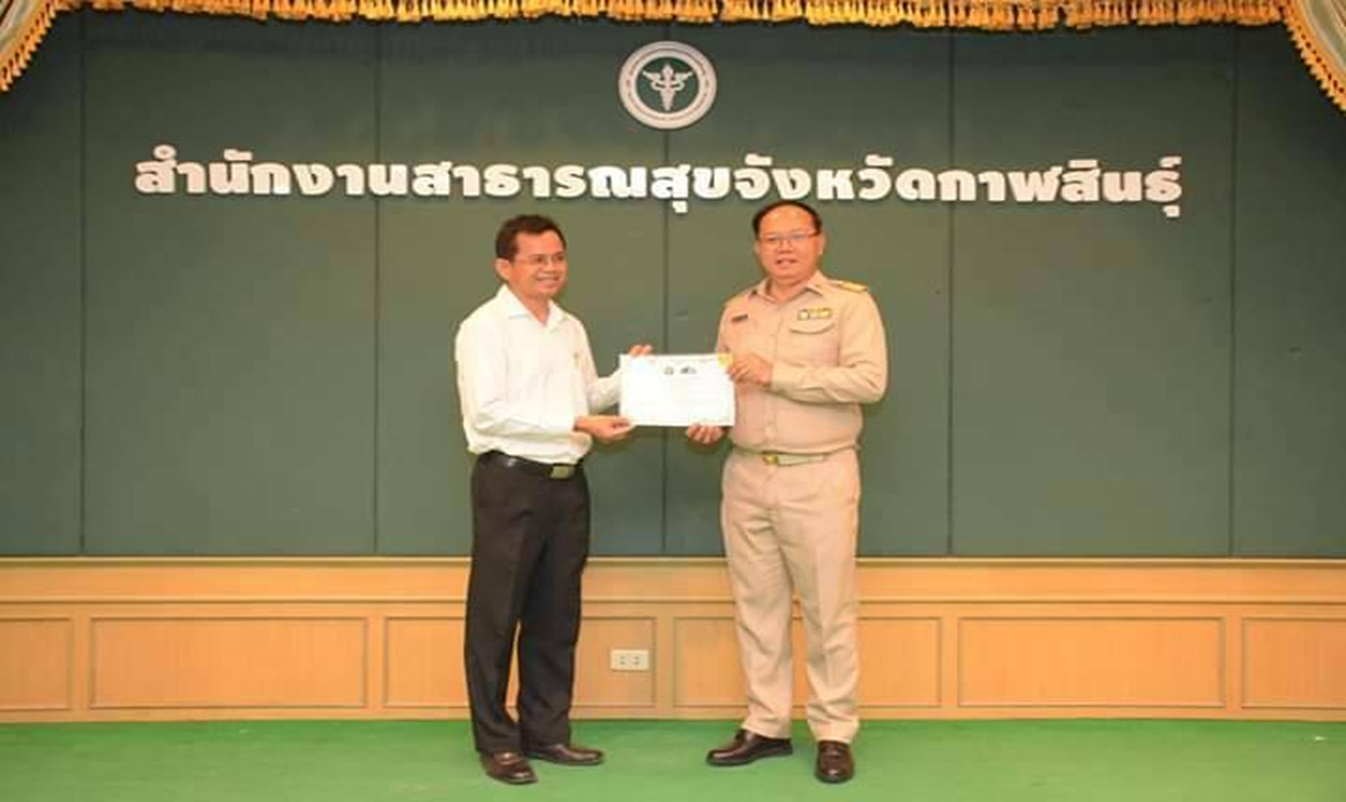 รับประเมิน ระบบบำบัดน้ำเสีย จาก สำนักงานสิ่งแวดล้อม  ภาคที่ 10  จังหวัดขอนแก่น วันที่ 21 พฤษภาคม 2562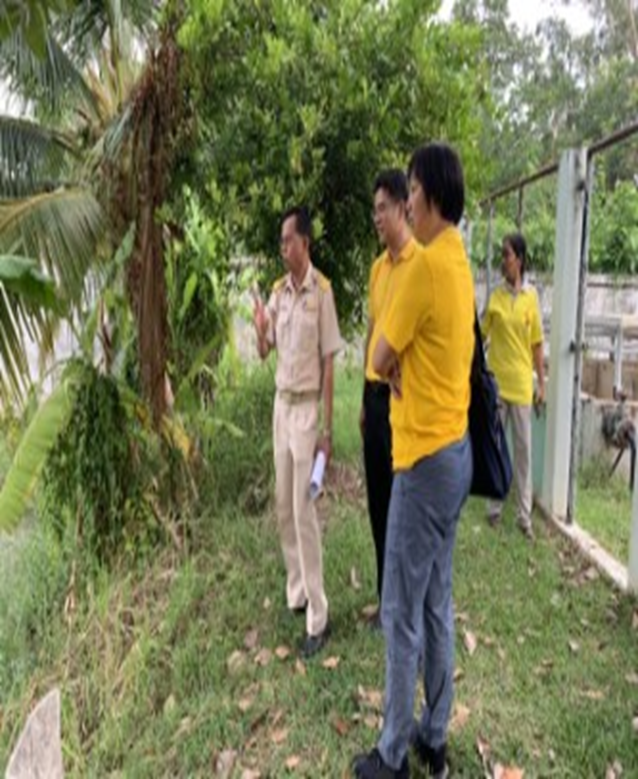 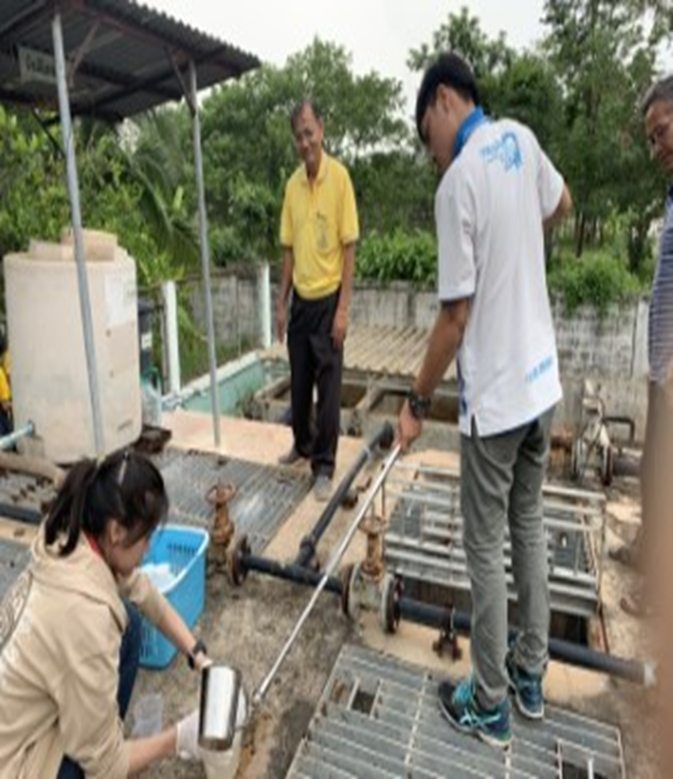 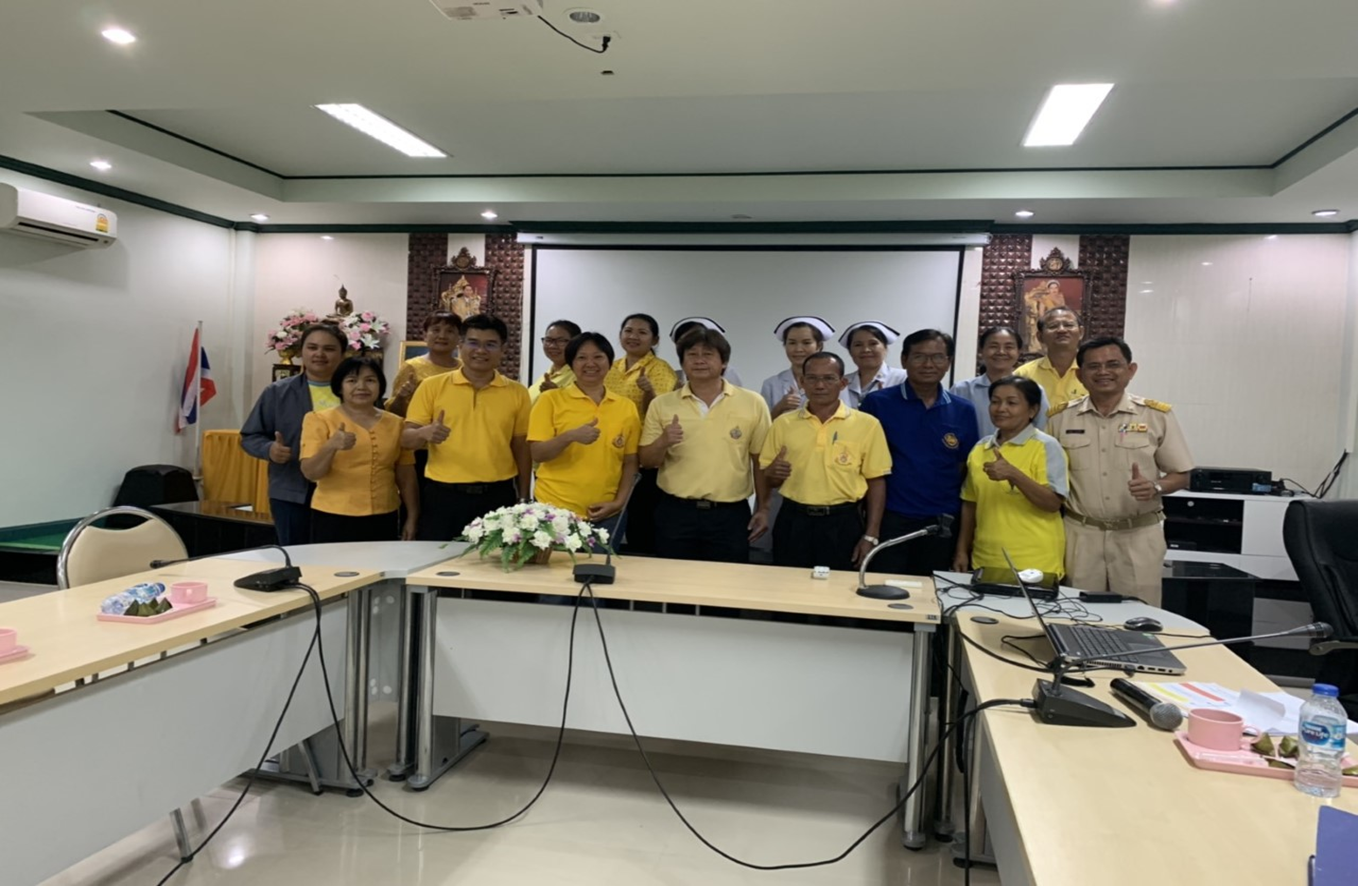 รับโล่ ผ่านประเมินด้านการบริหารจัดการน้ำเสียของแหล่งกำเนิดมลพิษ  “ระดับเงิน”                   จาก  กระทรวงทรัพยากรธรรมชาติและสิ่งแวดล้อม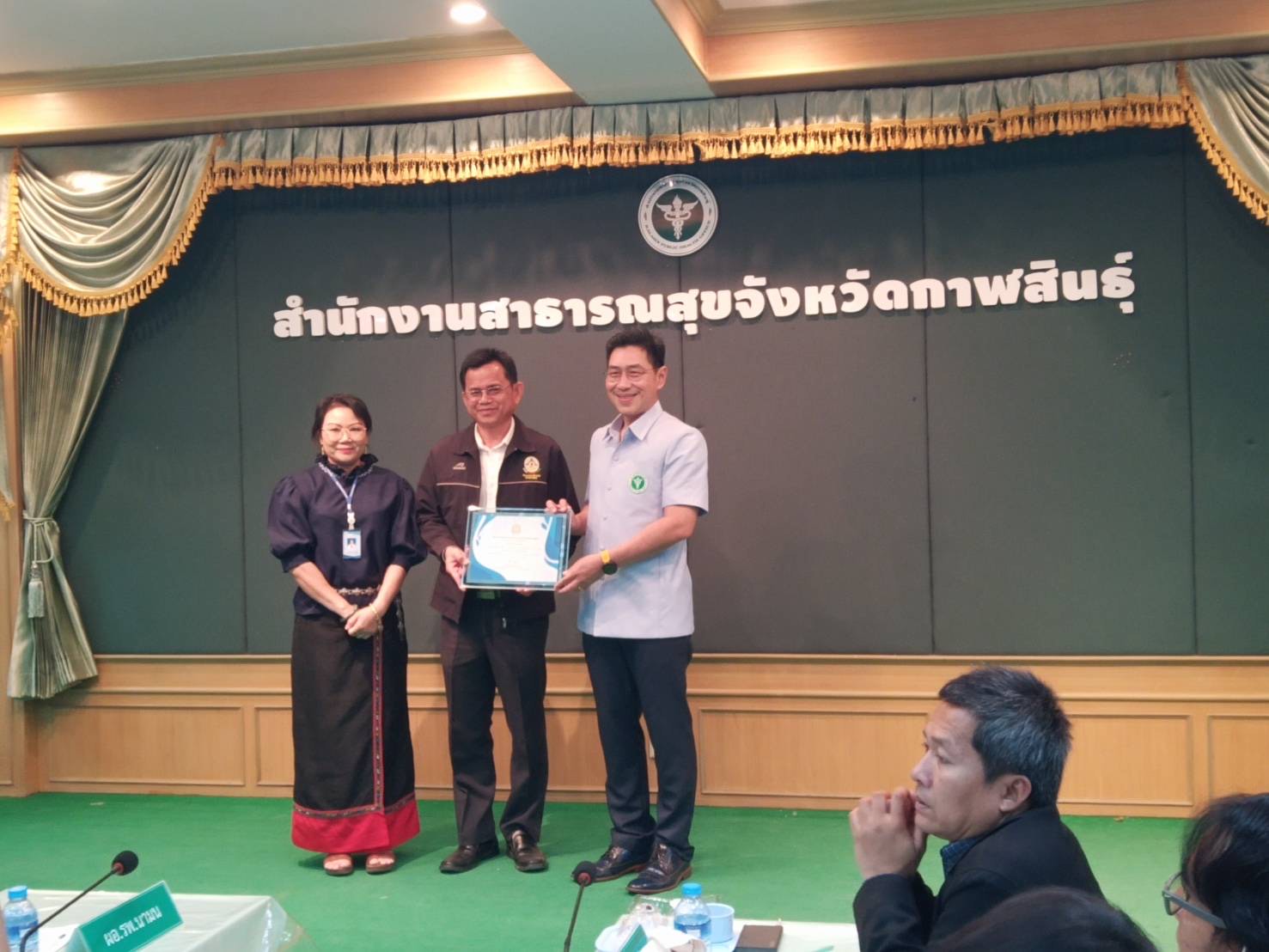 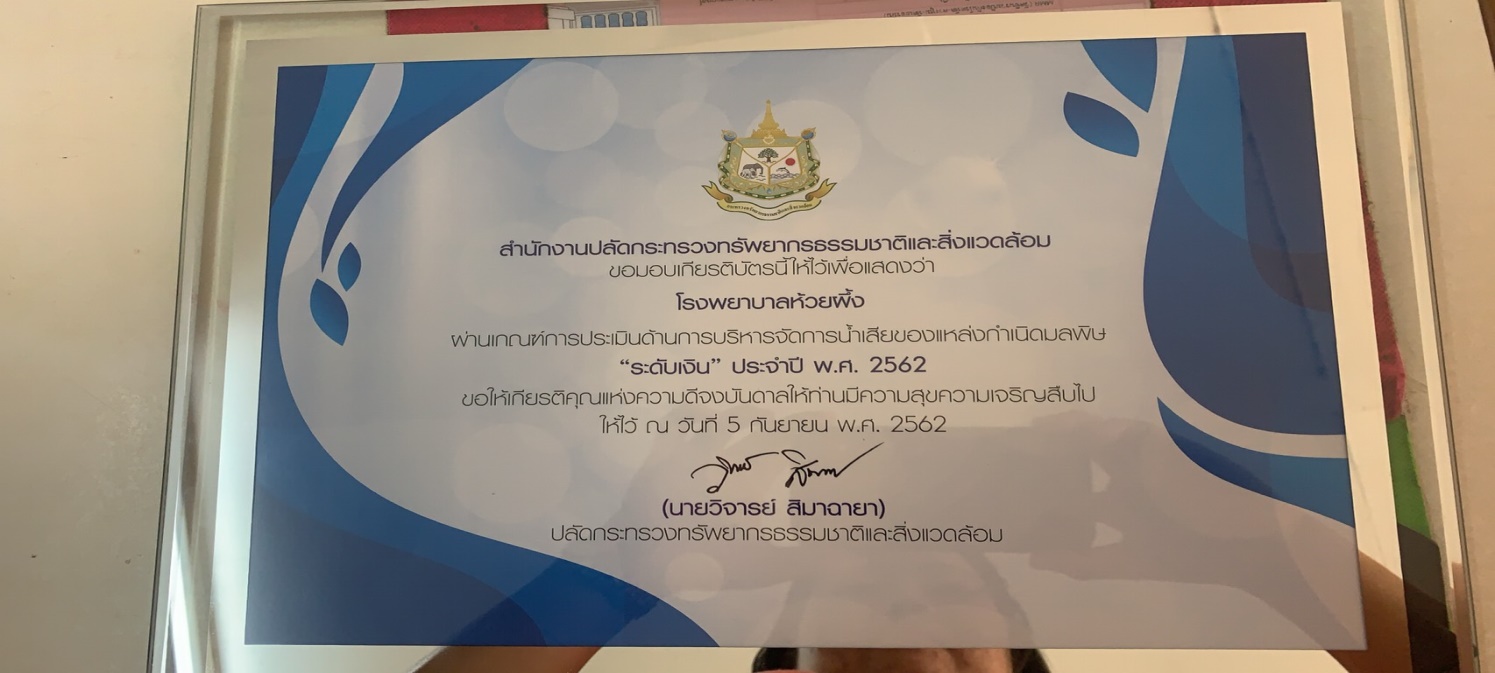 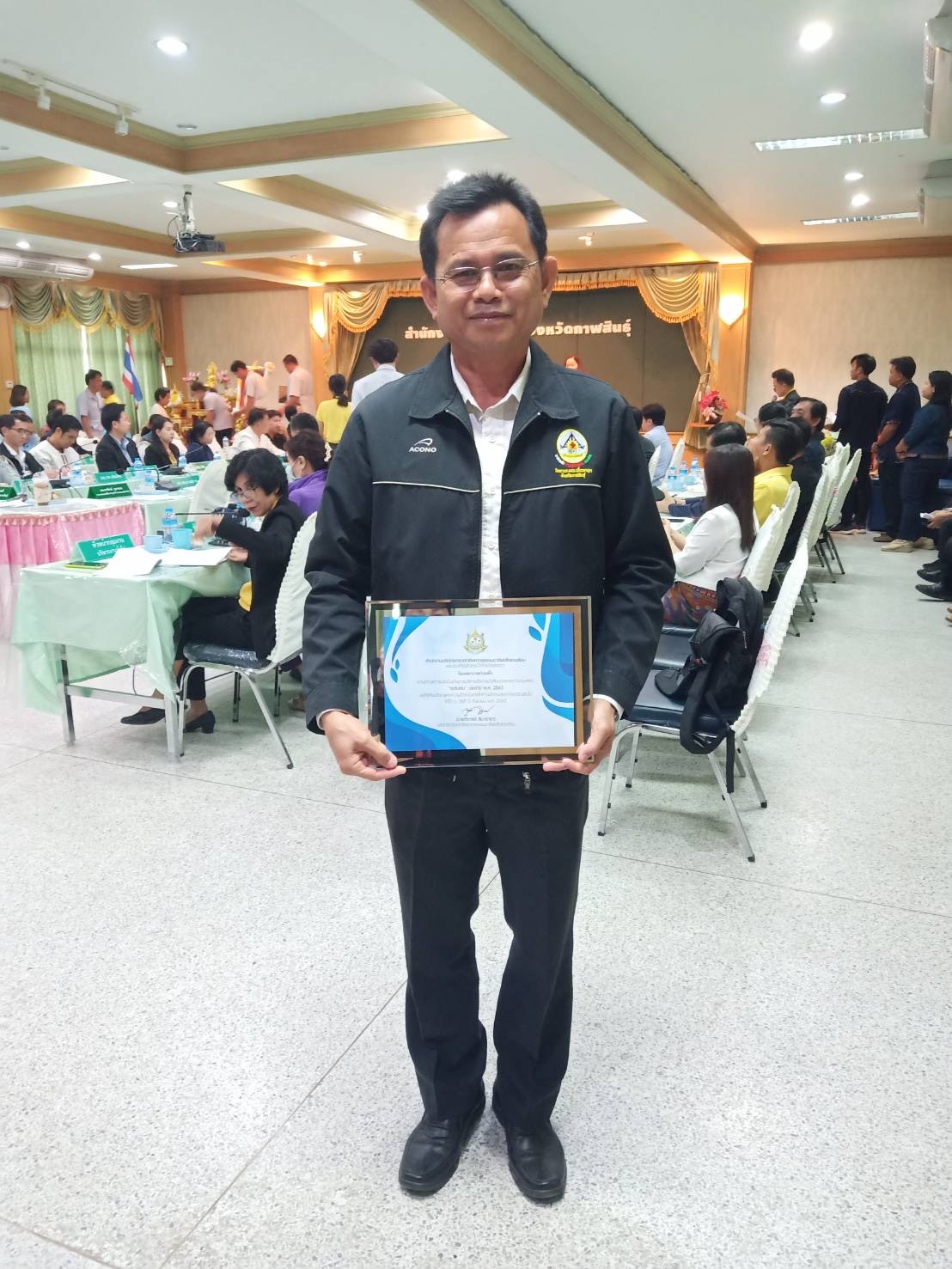 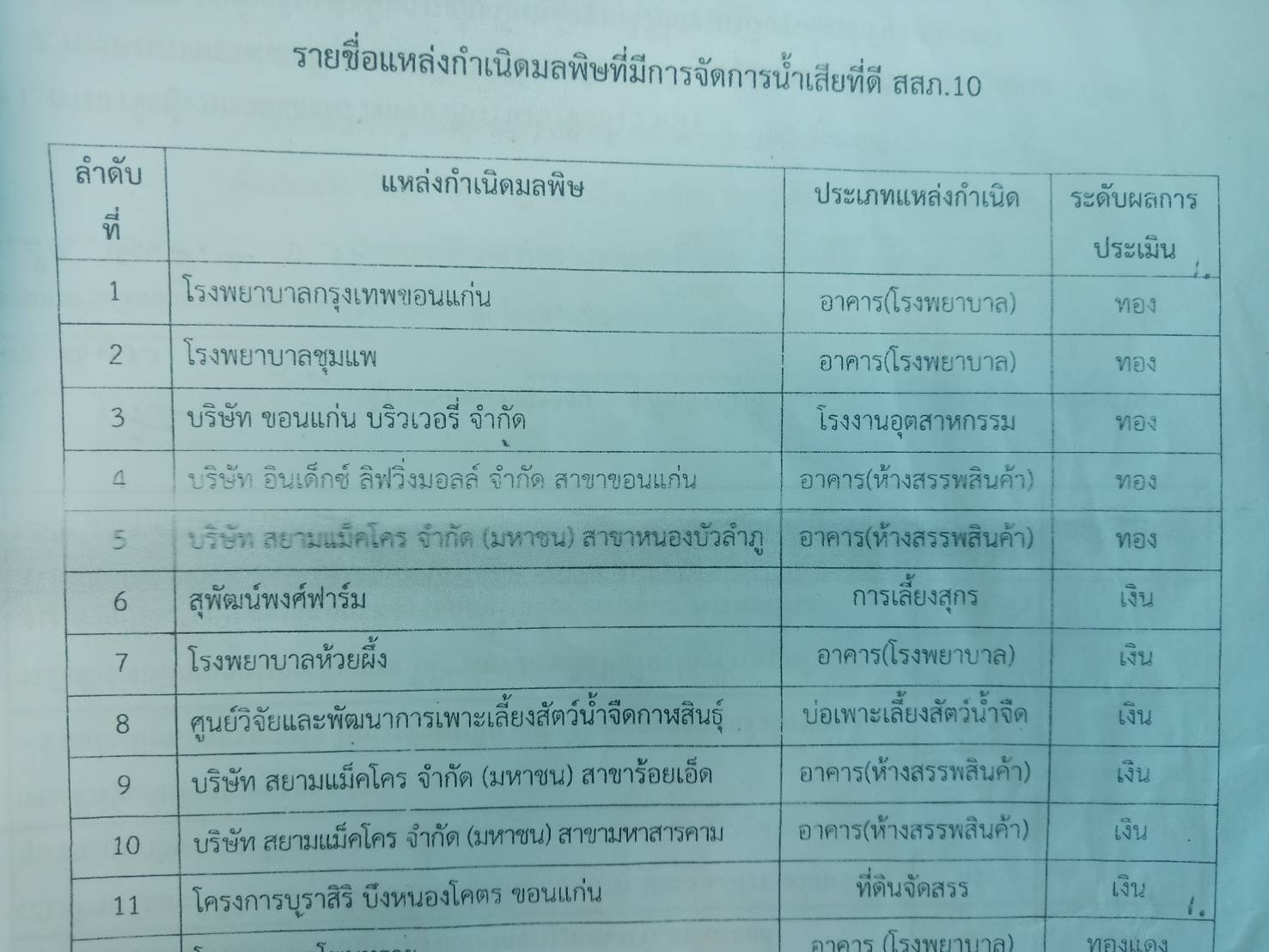 ผู้จัดทำผลงาน  :  1.   นายพรมมา  เถาวัลย์ดี                           2.   นางมณเทียร  โมลาขาว                             3.   นางจิตติมา  ไร่บูลย์                            4.นางจิราภรณ์ พรหมวงษ์ซ้ายที่รายการค่ามาตรฐาน14 ส.ค.6114 ธ.ค.6128 มี.ค.6221 พ.ค.6215 ธ.ค.6224 ก.พ.631ค่า BOD  < 2012111410.2511.2552ปริมาณไนโตรเจน TNK<3522232411.2011.553ปริมาณสารละลายทั้งหมด TSD< 5002701201184068794ปริมาณสารแขวนลอย TSS<30252322262720